Puerto Rico vs CanadaHead-to-Head: 1st time they will square-off in Concacaf U-17 Championship. Puerto Rico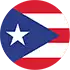 RECORD IN THE FINAL ROUND: G-7 W-0 D-1 L-6 (GF-2 GC-24) BEST FINISH: Round of 16 (United States 2019).TOP SCORERS (from 2009 Mexico): José Luis López (1), Samuel Byron (1).Maxim Speed was the top scorer for Puerto Rico in the 2022 qualifiers with 6 goals.RECORD in Guatemala 2023: G-1 W-0 D-1 L-0 (GF-1 GA-1) TOP SCORERS in Guatemala 2023: Samuel Byron (1)ASSISTS in Guatemala 2023: Justin Blanco (1).SAVES in Guatemala 2023: Sebastián Cuevas (15).Puerto Rico no registra victorias a lo largo del Campeonato U-17. Su único empate fue precisamente en su último partido vs. Costa Rica por los Octavos de final de Guatemala 2023 cuando logró imponerse 4-2 en la tanda de penales tras el 1-1 final en el tiempo reglamentario (Samuel Byron; Akheem Wilson).Sus 2 resultados más abultados en contra en la historia de las rondas finales del torneo fueron 0-8 vs. México en el Grupo B de Trinidad y Tobago 1983 (30 AGO 1983) y 0-6 vs. Estados Unidos en el Grupo B de Trinidad y Tobago 1991 (26 MAR 1991). Ambas goleadas fueron recibidas en Puerto España.Samuel Byron anotó el único gol de Puerto Rico en el CU-17 Guatemala de 2023 (R16 vs. Costa Rica) y fue el jugador top en disparos (3). Issac Badilla encabeza el listado de pases correctos en el seleccionado puertoriqueño (68). Además, Jorge Vázquez, Carlos Siaca y Andrés López son los futbolistas con más balones recuperados (3) en su selección. FIFA U17 MEN'S WORLD CUP APPEARANCES: none.  Canada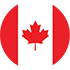 RECORD IN THE FINAL ROUND: G-82 W-38 D-15 L-29 (GF-151 GA-98) BEST FINISH: Runner-up (Jamaica 2011), 3° Place (Mexico 1985, Trinidad & Tobago 1988, Cuba 1992, El Salvador 1994, Panama 2013), 4° Place (Trinidad & Tobago 1996).TOP SCORERS (from 2009): Jayden Nelson (5), Kamron Habibullah (3), Keven Alemán (3), Michael Petrasso (3), Jordan Hamilton (3), Duwayne Ewart (3).RECORD in Guatemala 2023: G-4 W-3 D-0 L-1 (GF-8 GA-3) TOP SCORERS IN Guatemala 2023: Kyler Vojvodic (2), Alessandro Biello, Chimere Omeze, Liam Mackenzie, Lucas Ozimec, Antoine Sedar N Diaye, Erik Pop (1).ASSISTS IN Guatemala 2023: Gael De Montigny (2), Lucas Ozimec (2), Chimere Omeze, Kyler Vojvodic, Theo Rigopoulos (1).SAVES IN Guatemala 2023: Nathaniel Abraham (8).El mejor resultado de Canadá en el Campeonato U-17 de Concacaf fue 10-0 sobre Nicaragua en el Grupo A de El Salvador 1994 (Flor Blanca).Canadá ganó 3 de los últimos 5 partidos en el Campeonato U-17 de Concacaf: 3-2 vs. Trinidad y Tobago, 0-2 vs. Barbados y 3-0 vs. Haití, todos en Guatemala 2023. El resto fueron 2 caídas ante Estados Unidos: 4-0 en Semifinales de 2019 y 1-0 en el Grupo F de la presente edición.CAN avanzó de ronda en sus 3 compromisos recientes de Cuartos de Final en CU-17: 2-0 vs. Trinidad (Christopher Nanco y Keven Alemán) en Jamaica 2011, en el Catherine Hall Stadium de Montego Bay (23-FEB-2011), 4-2 vs. Jamaica (Andrew Gordon x2, Hanson Boakai y Jordan Hamilton; Khalil Stewart x2) en Panamá 2013, en el Estadio Agustín Sánchez (13-APR-2013) y 1-1 (Jayden Nelson; Geancarlo Castro) con triunfo 4-3 en los penales en Estados Unidos 2019, en el IMG Academy de Bradenton (12-MAY-2019).Canadá finalizó la llave de Octavos de final de Guatemala 2023 en la cima del rubro general de pases correctos (1604).Kyler Vojvodic es el jugador de Canadá con más goles (2) y disparos (8) en el CU-17 Guatemala de 2023. Lazar Stefanovic es el jugador canadiense con más pases correctos (218) en la presente competición. El defensor encabezó el listado general de pases correctos durante la fase de grupos del certamen juvenil (178). Jeevan Badwal fue el futbolista con más balones recuperados en el conjunto canadiense (5). FIFA U17 MEN'S WORLD CUP APPEARANCES: 7 (Canada 1987, Scotland  1989, Japan 1993, Ecuador 1995, Mexico 2011, United Arab Emirates 2013, Brazil 2019).RECORD FIFA U17 MEN'S WORLD CUP: GP-18 W-0 D-4 L-14 (GS-8 GA-53) / 7.4% effectiveness.BEST APP FIFA U17 MEN'S WORLD CUP: Group Stage (Canada 1987, Scotland  1989, Japan 1993, Ecuador 1995, Mexico 2011, United Arab Emirates 2013, Brazil 2019).LAST APPEARANCE FIFA U17 MEN'S WORLD CUP: Group Stage (Brazil 2019).